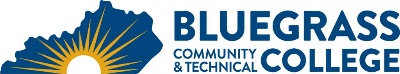 Program Coordinator: Don Halcomb	E-mail: don.halcomb@kctcs.edu	Phone: 859-246-6289	Mike Hardin	E-mail: mike.hardin@kctcs.edu	Phone: 859-246-6619Program Website: https://bluegrass.kctcs.edu/education-training/program-finder/computer-information-technology.aspx Student Name:		Student ID: Students need to be at KCTCS placement levels for all coursesNote:  25% of Total Program Credit Hours must be earned at Bluegrass Community and Technical College.Advisor Name:	Advisor Signature: _________________________________________Student Name:	Student Signature: ________________________________________First SemesterCreditsTermGradePrereqs/NotesCIT 105 – Introduction to Computers 3Should be taken first semesterCIT 120 – Computational Thinking3Should be taken first semesterHeritage OR Humanities course3ENG 101 – Writing I3MAT 150 College Algebra (Quantitative Reasoning)3Should be taken first semester Total Semester Credit Hours15Second SemesterCreditsTermGradePrereqs/NotesLevel I Programming Language Course3See list belowCIT 111 – Computer Hardware and Software4CIT 160 – Introduction to Networking Concepts4OR CIT 161 – Introduction to Networks (4)  Co-requisite with CIT 111CIT 170 – Database Design Fundamentals3Approved Business Course3See list belowTotal Semester Credit Hours17Third SemesterCreditsTermGradePrereqs/NotesLevel II Programming Language Course3-4See list belowCIT 180 – Security Fundamentals3Approved Management or Business Course3See list belowCIT 171 - SQL I3Natural Science3Total Semester Credit Hours15-16Fourth SemesterCreditsTermGradePrereqs/NotesLevel I, II, or III Programming Lang. Course3See list belowCIT Technical Course3See list belowCIT 293 – CIT Employability Skills1CIT Technical Course3See list belowSocial/Behavioral 3Total Semester Credit Hours13Total Credential Hours60-61Approved Electives (if applicable)Approved Electives (if applicable)Level I Programming Language Courses: See list belowLevel I Programming Language Courses: See list belowINF 120Elementary Programming (3)CIT 140JavaScript I (3)CIT 141PHP I (3)CIT 142C++ I (3)CIT 143C# I (3)CIT 144Python I (3)CIT 145Perl I (3)CIT 146Swift I (3)CIT 147Programming I:  Language (3)CIT 148Visual Basic I (3)CIT 149Java I (3)CIT 171SQL I (3)CS 115Intro to Computer Programming (3)Level II Programming Language Courses: See list belowLevel II Programming Language Courses: See list belowINF 260Object-Oriented Programming (3)CIT 237iOS Programming I (3)CIT 238Android Programming I (3)CIT 241PHP II (3)CIT 242C++ II (3)CIT 243C# II (3)CIT 244Python II (3)CIT 247Programming II:  Language (3)CIT 248Visual Basic II (3)CIT 249Java II (3)CIT 271SQL II (3)CS 215Introduction to Program Design, ect. (4)Level III Programming Language Courses: See list belowLevel III Programming Language Courses: See list belowCIT 277Programming III: Language (3)CIT 278Visual Basic III (3)CS 216Introduction to Software Engineering (3)CIT Technical Elective NoteCIT Technical Elective NoteCIT CourseNot previously takenOther CoursesAs approved by CIT Program CoordinatorApproved Business Courses: See list belowApproved Business Courses: See list belowACC 201Financial Accounting IACT 101Fundamentals of AccountingBAS 160Introduction to BusinessIFM 111Client-Side Informatics SoftwareIFM 128Principles of InformaticsIFM 211Collaboration SoftwareIFM 225Advanced InformaticsAny business or informatics course approved by the CIT Program CoordinatorApproved Management Courses: See list belowApproved Management Courses: See list belowBAS 200Small Business ManagementBAS 274Human Resource ManagementBAS 283Principles of ManagementBAS 287Supervisory ManagementBAS 288Personal and Organizational ManagementMFG 256Production ManagementOST 275Office ManagementQMS 101Introduction to Quality SystemsQMS 201Customer Service Improvement SkillsAny management course approved by the CIT Program Coordinator